                 CRNA GORA                                                            Adresa: Čaršijska br. 28,
                 OPŠTINA GUSINJE                                                  84326, Gusinje, CrnaGora
                 Sekretarijat za inspekcijske  poslove                                                                            E-mail: Inspekcija@opstinagusinje.me
           Web portal:www.opstinagusinje.me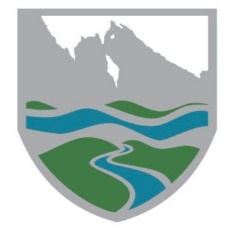 ZAHTJE ZA INSPEKCIJSKI NADZORPredmet zahtjeva __________________________________, mjesto_______________________ Opis __________________________________________________________________________________________________________________________________________________________________________________________________________________________________________________________________________________________________________________________________________________________________________________________________________________________________________________________________________________________________________________________________________________________________________________________________________________________________________________________________________________________________________________________________________________________________________________________________________________________________________________________________________________________________________________________________________________________________________________________________________________________________________________________________________________________________________ U GusinjuDana_________ Podnosilac zahtjeva_________________Br.tel________________Potpis_________________